                                                                                                                                                  ANEXA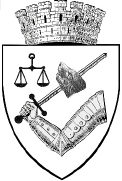 MUNICIPIUL TÂRGU MUREŞSERVICIUL Activităţi Culturale, Sportive de Tineret şi LocativROMÂNIA – 540026 Târgu Mureş, Piaţa Victoriei nr. 3Tel: 00-40-265-268.330Fax: 00-40-365-882.066www.tirgumures.roREGULAMENT/GHIDUL SOLICITANTULUIpentru atribuirea contractelor de finanțare nerambursabilă a proiectelor culturaleTERMENUL LIMITĂ DE DEPUNERE A PROIECTELOR ESTE: _____ 2023.Verificarea îndeplinirii condiţiilor de participare la selecţie și selecţia ofertelor culturale:_____________.Comunicarea publică a rezultatului selecţiei pe site-ul instituției – www.tirgumures.ro: ______.Depunerea contestațiilor: ___________.Soluționarea contestațiilor: ____________Comunicarea publică a rezultatului contestațiilor pe site-ul instituției www.tirgumures.ro: ___________Supunerea spre aprobarea Consiliului Local a rezultatelor finale: _________.CAPITOLUL I Dispoziţii generaleScop şi definiţii1. Prezentul regulament/ghid al solicitantului are ca scop stabilirea principiilor, cadrului general și a procedurii pentru atribuirea contractelor de finanțare nerambursabilă pentru activiăți culturale nonprofit de interes local din fonduri publice, precum și căile de atac ale actului sau deciziei autorităților finanțatoare care aplică procedura de atribuire a contractelor de finanțare nerambursabilă acordate din bugetul local al municipiului Târgu Mureş pentru activități culturale nonprofit de interes local, în conformitate cu prevederile OG 51/1998 cu modificările și completările ulterioare.2. În întelesul prezentului regulament, termenii și expresiile de mai jos au următoarea semnificație:autoritate finanțatoare: Consiliul Local al Municipiului Târgu Mureş;finanţare nerambursabilă - alocare de fonduri din sumele prevăzute distinct cu această destinaţie în bugetele autorităţilor finanţatoare, de regulă în cadrul sesiunii de selecţie a cererilor de finanţare, conform dispoziţiilor prezentei ordonanţe, în baza unui contract de finanţare, pentru acoperirea parţială sau, după caz, integrală a cheltuielilor necesare implementării unui proiect cultural;program de finanţare - instrument prin care autoritatea finanţatoare implementează obiectivele strategiei sale de dezvoltare pe termen mediu şi lung, în vederea creşterii potenţialului sectorului cultural, sprijinirii industriilor creative şi, după caz, reducerii decalajelor în ceea ce priveşte accesul cetăţenilor la cultură;proiect cultural - complex de activităţi specifice domeniilor culturale, relaţionate pentru îndeplinirea unui scop cultural, realizate într-o perioadă de timp determinată, care, de regulă, nu depăşeşte durata unui an bugetar; cerere de finanţare nerambursabilă - documentul elaborat de solicitant cu respectarea cerinţelor din modelul aprobat de autoritatea finanţatoare, care cuprinde descrierea proiectului cultural – anexa 1 .solicitant - persoană fizică autorizată, întreprindere individuală, întreprindere familială sau persoana juridică de drept public ori privat, română sau străină, înfiinţată în condiţiile legii române ori ale ţării de origine, după caz, care depune o cerere de finanţare nerambursabilă pentru proiecte culturale non profit;beneficiar - solicitantul căruia i se atribuie contractul de finanţare nerambursabilă în urma aplicării procedurilor prevăzute de prezentul Regulament/Ghid întocmit în conformitate cu OG.51/1998 cu modificările și completările ulterioare, care semnează contractul de finanţare şi care devine responsabil cu implementarea proiectului cultural pentru care a primit finanţare; participant la proiectul cultural - orice persoană care desfăşoară o activitate în cadrul sau în beneficiul proiectului cultural, cu titlu oneros sau gratuit, indiferent de statutul său, care poate fi, dar fără a se limita la acestea: salariat, colaborator persoană fizică sau colaborator persoană fizică autorizată, voluntar, delegat/detaşat/salariat/angajat al altei entităţi decât cea care organizează proiectul cultural;ghidul solicitantului - document cu rol de îndrumar, elaborat şi aprobat la nivelul autorităţii finanţatoare cu respectarea exigenţelor de previzibilitate şi asigurare a egalităţii de şanse şi de tratament, care cuprinde informaţii privind etapele de pregătire, selecţie, respectiv de implementare a proiectului cultural, precum şi obligaţiile solicitantului, respectiv ale beneficiarului;activitate culturală cu caracter neeconomic - activitate al cărei scop nu este furnizarea de bunuri sau servicii şi la care contribuţia financiară a utilizatorilor acoperă, de regulă, doar o fracţie din costurile reale ale infrastructurii culturale necesare, caracterul neeconomic fiind păstrat şi în cazul în care infrastructura culturală este utilizată atât pentru activităţi economice, cât şi neeconomice, dacă utilizarea economică rămâne auxiliară celei neeconomice, direct legată de exploatarea infrastructurii şi necesară pentru aceasta sau intrinsec legată de utilizarea principală neeconomică şi nu depăşeşte 20% din total activitate. În acest caz, pentru a se determina încadrarea unei activităţi ca economică sau neeconomică, este necesar să se păstreze evidenţe contabile separate, pe tipuri de activităţi; registrul finanţărilor nerambursabile din domeniul culturii - baza naţională de date, centralizate în scopul identificării şi furnizării de informaţii privind sursele previzibile şi transparente de finanţare, precum şi mecanismele de acordare a finanţărilor nerambursabile în domeniul culturii, denumit în continuare registrul;perioada de derulare/desfăşurare a proiectului cultural - intervalul de timp, precizat în cererea de finanţare, situat între data demarării primei şi data finalizării ultimei activităţi de pregătire/implementare a proiectului cultural, fără a preceda data semnării contractului de finanţare şi fără a depăşi data-limită a depunerii dosarului de decont, cuprinzând - fără ca enumerarea să fie limitativă - activităţi transversale, precum managementul de proiect, monitorizarea, activităţi de evaluare şi raportare; perioada de implementare/durata proiectului cultural - intervalul de timp, precizat în cererea de finanţare, situat între data demarării primei şi data finalizării ultimei activităţi specifice, adresate publicului beneficiar final al proiectului cultural.3. Prezentul regulament stabilește procedura privind atribuirea contractului de finanțare nerambursabilă pentru activități non profit de interes general. 4. Finanțările nerambursabile acordate se vor utiliza numai pentru proiectele  de interes public inițiate si organizate de solicitant.Domeniu de aplicare5. Prevederile prezentului regulament/ghid se aplică pentru atribuirea contractelor de finanțare nerambursabilă pentru activități culturrale non profit de interes general de la bugetul local al municipiului Târgu Mureș.6. Prezentul regulament/ghid nu se aplică fondurilor speciale de intervenție în caz de calamitate și de sprijinire a persoanelor fizice sinistrate și nu aduce atingere procedurilor stabilite prin legi speciale.7. Finanțările nerambursabile nu se acordă pentru activități generatoare de profit și nici pentru activități din domeniile reglementate de Legea nr.182/2002 privind protecția informațiilor clasificate, cu modificarile ulterioare.8. Potrivit dispozițiilor prezentului regulament/ghid, nu se acordă finanțări nerambursabile pentru acoperirea unor debite ale beneficiarilor sau pentru cheltuieli salariale ale persoanelor juridice de drept public beneficiare.9. Consiliul local al Municipiului Târgu Mureș acordă o atenție deosebită proiectelor care se încadrează în Strategia de dezvoltare a Municipiului.10. Domeniile pentru care se aplică prezentul regulament/ghid sunt:Proiecte culturale:artele spectacolului (teatru, dans, muzică, etc ), incluzând festivaluri, desfășurate pe teritoriul municipiului;arte vizuale (pictură, sculptură, grafică, fotografie, film, artă stradală, artă digitală, etc), desfășurate pe teritoriul municipiului;educație prin cultură, activităţi desfășurate pe teritoriul municipiului;aniversări/comemorări desfășurate pe teritoriul municipiului;concursuri pe teme artistice organizate pe teritoriul municipiului;tabere de creaţie desfășurate pe teritoriul municipiului;congrese, simpozioane culturale desfăşurate în municipiu;participări în calitate de invitat la festivaluri, concursuri, spectacole, expoziţii, congrese, concursuri naţionale si internaţionale de amploare.Principii de atribuire a contractelor de finantare nerambursabila11. Principiile care stau la baza atribuirii contractelor de finanțare nerambursabilă sunt:libera concurenţă: asigurarea condiţiilor pentru ca oricare solicitant să aibă dreptul de a deveni beneficiar;transparenţa: punerea la dispoziţia tuturor celor interesaţi a informaţiilor referitoare la aplicarea procedurii de finanţare nerambursabilă a ofertelor culturale;diversitatea culturală şi pluridisciplinaritatea: tratamentul nediscriminatoriu al solicitanţilor reprezentanţi ai diferitelor comunităţi sau domenii culturale, precum şi promovarea diversităţii bunurilor culturale, a abordărilor multidisciplinare;neretroactivitatea: excluderea posibilităţii destinării fondurilor nerambursabile unei activităţi a cărei executare a fost deja începută sau finalizată la data încheierii contractului de finanţare, cu excepţia fondurilor financiare cheltuite de beneficiar pentru continuarea programului, în limita plafonului de cofinanţare solicitat;susţinerea debutului: încurajarea iniţiativelor persoanelor juridice recent  înfiinţate, pentru a desfăşura activităţi culturale.Contribuția proprie – finanțarea nerambursabilă acordată trebuie însoțită obligatoriu de o contribuție din partea beneficiarului proprie sau/și surse complementare de finanțare, inclusiv din activități generatoare de venituri și contracte de voluntariat, de minimum 10%, 20% sau 30% după caz, din costul total al proiectului cultural propus spre finanţare. În cazul în care beneficiarul încheie contracte de sponsorizare, publicitate, contracte generatoare de venit și/sau alte contracte de finanțare pentru proiectul cofinanțat de Municipiul Târgu Mureș, acesta este obligat să prezinte copii ale acestora și să evidențieze sumele respective în decontul final al proiectului ( contribuție proprie). Finanțările nerambursabile nu se acordă pentru activități generatoare de profit. În momentul depunerii cererii de finanțare precum și în momentul depunerii decontului final , beneficiarul va da cite o declarație pe propria răspundere în acest sens (anexele nr. ___ și ___).Finanțările nerambursabile alocate nu pot fi folosite pentru acoperirea unor debite a beneficiarului sau pentru cheltuieli salariale ale persoanelor juridice de drept public beneficiare.12.Criteriile de selecție și criteriile pentru atribuirea contractului de finanțare nerambursabilă, vor fi aplicate în mod nediscriminatoriu, astfel încât orice solicitant să aibă şanse egale de a i se atribui contractul respectiv.13. Finanțarea se acordă pentru acoperirea parţială a unui  proiect în baza unui contract încheiat între părți.16. În cazul în care un beneficiar contractează, în cursul aceluiaşi an calendaristic, mai mult de o finanţare nerambursabilă de la aceeaşi autoritate finanţatoare, nivelul finanţării nu poate depăşi o treime din totalul fondurilor publice alocate programelor aprobate anual în bugetul autorităţii finanţatoare respective.17. Proiectul cultural poate fi finanţat, de către una sau mai multe autorităţi finanţatoare, cu respectarea următoarelor reguli:    a) acordarea finanţării de către o autoritate finanţatoare nu este condiţionată de existenţa unei finanţări publice nerambursabile din partea altei autorităţi finanţatoare;    b) pentru acelaşi proiect cultural un beneficiar de drept public sau privat poate contracta de la aceeaşi autoritate finanţatoare o singură finanţare nerambursabilă;    c) un beneficiar de drept public sau privat poate contracta  1 singură finanţare nerambursabilă de la bugetul local al Municipiului Târgu Mureș, în cadrul unui program de finanţare.;    d) o cheltuială eligibilă din cadrul proiectului nu poate fi decontată din două sau mai multe surse de finanţare, în cazul în care finanţările acordate însumate depăşesc costul efectiv al cheltuielii sau al desfăşurării activităţii;    e) beneficiarul are obligaţia de a identifica şi atrage, în etapa de pregătire a proiectului cultural sau, după caz, în cea de executare a contractului de finanţare, surse complementare de finanţare. 18. Autoritatea finanţatoare de nivel local, judeţean sau central cu care beneficiarul încheie primul contract de finanţare a proiectului cultural are calitatea de finanţator principal. 19. Autoritatea finanţatoare de nivel local, judeţean sau central cu care beneficiarul încheie contracte ulterioare de finanţare a proiectului cultural are calitatea de cofinanţator. 20. Solicitantul are obligaţia de a menţiona în cererea de finanţare toate sursele publice de finanţare, existente la momentul depunerii acesteia, precizând următoarele:    a) cheltuielile eligibile cuprinse în contractele de finanţare nerambursabilă încheiate;    b) cererile de finanţare depuse la alte autorităţi finanţatoare.21. Solicitantul are obligaţia de a menţiona în cererea de finanţare datele de identificare ale fiecărui proiect cultural, pentru care a depus cereri de finanţare în cadrul unei sesiuni sau, după caz, unui program de finanţare, la aceeaşi autoritate finanţatoare, evidenţiind diferenţele specifice privind scopul, obiectivele, perioada de derulare ale fiecăruia.22. Constatarea de către autoritatea finanţatoare a încălcării cu rea-credinţă a obligaţiilor prevăzute la punctele 20 și 21, cu consecinţa nerespectării regulilor de la pct 17  lit. b) și d), atrage sancţiunea rezilierii de drept a contractului de finanţare şi constituie titlu executoriu pentru recuperarea sumelor acordate şi, după caz, poate atrage alte sancţiuni conform dispoziţiilor legale incidente. 23. Sursele complementare de finanţare ale proiectului cultural pot proveni inclusiv, dar fără a se limita la acestea, din:    a) contracte încheiate cu persoane juridice de drept public ori privat, cu sau fără scop lucrativ;    b) realizarea de activităţi generatoare de venituri pentru acoperirea unei fracţiuni din costurile reale ale proiectului cultural, precum: vânzarea biletelor de intrare, perceperea unei taxe de participare, vânzarea cărţilor, publicaţiilor şi/sau a altor produse culturale;    c) venituri din activităţi cu caracter economic sau excedentul rezultat din activitatea curentă a beneficiarului, după caz;    d) venituri din activităţi de voluntariat, cuantificabile prin raportare la valoarea salariului de bază minim brut garantat în plată pentru fiecare contract de voluntariat.   24. Beneficiarul are obligaţia depunerii documentelor justificative privind atragerea surselor complementare de finanţare la termenele, în forma şi în limita prevăzută în contractul de finanţare nerambursabilă, constatarea de către autoritatea finanţatoare a nerespectării obligaţiei fiind motiv de reziliere a contractului şi titlu executoriu pentru recuperarea sumelor acordate.Prevederi bugetare25. Proiectele culturale de interes public vor fi selecţionate pentru finanţare în cadrul limitelor unui fond anual aprobat de către Consiliul local al municipiului Târgu Mureș, stabilit potrivit prevederilor legale referitoare la elaborarea, aprobarea, executarea și raportarea bugetului local. Suma aprobată pentru anul 2023 pentru Concurs de proiecte culturale este de ________  RON.CAPITOLUL IIProcedura de solicitare a finantării26. Atribuirea contractelor de finantare nerambursabila se face  pe baza selectiei  de proiecte culturale, procedura care permite atribuirea unui contract de finantare nerambursabila din fonduri publice, prin selectarea acestuia de catre o comisie, cu respectarea principiilor prevazute la primul capitol.27. Sesiunea de selecţie de proiecte culturale se desfăşoară în următoarele etape:publicarea anunţului privind sesiunea de selecţie și a întregii documentații necesare;depunerea proiectelor;verificarea îndeplinirii condiţiilor de participare la selecţie;evaluarea propunerilor de proiecte și selecţia proiectelor;comunicarea publică a rezultatului selecţiei;depunerea contestațiilor;soluţionarea contestaţiilor;comunicarea rezultatelor contestațiilor;supunerea spre aprobare Consiliului local a sumelor propuse de comisie. 28. Pentru a putea participa la selecţie, solicitantul trebuie să îndeplinească următoarele condiţii:este persoană fizică autorizată, respectiv persoană juridică înfiinţată în conformitate cu prevederile legale;nu are datorii la bugetul de stat sau la bugetul local;a respectat obligaţiile asumate prin contractele de finanţare nerambursabilă anterioare.programele/proiectele/acțiunile sunt din domeniile de la pct. 10;documentația care însoteste cererea conţine toate elementele prevăzute la punctul 3;să aibă alte surse de finanțare în cuantum de 10%, 20 % sau 30 % din valoarea totală a proiectului după cum urmează : sumă solicitată de până la 50.000 lei - valoarea minima a cofinanțării: 10% din valoarea totală a proiectului cultural propus spre finanţare.Sumă solicitată de 50.001 - 100.000 lei – valoare minimă a cofinanțării: 20% din valoarea totală a proiectului cultural propus spre finanţare. Suma solicitată cuprinsă între 100.001-150.000 lei –valoare minimă a cofinanțării: 30% din valoarea totală a proiectului cultural propus spre finanţare.să nu fie în incapacitate de plată;să nu facă obiectul unei proceduri de dizolvare, ori să fie deja în stare de dizolvare sau lichidare, în conformitate cu prevederile legale ăn vigoare;reprezentanții legali ai solicitantului să nu fi fost condamnați pentru: abuz de încredere, gestiune frauduloasă, înșelăciune, delapidare, dare sau luare de mită, mărturie mincinoasă, fals, uz de fals, deturnare de fonduri;să nu aibă conturile bancare blocate;să nu fie în litigiu izvorât din alte contracte de finanțare cu Municipiul sau Consiliul local Târgu Mureș ;să nu figureze în evidențele serviciilor publice din subordinea Consiliului local/Municipiului Târgu Mureș cu debite restante izvorâte din contractele de finanțare încheiate în ultimii 2 ani. solicitantul nu are prevăzut în statutul propriu activitatea corespunzătoare domeniilor de la pct 10;29. Documentaţia solicitanţilor va contine actele prevăzute mai jos:Cerere de finanțare (conform anexei 1);Dovada personalităţii juridice , semnat, cu mențiunea ,, Conform cu originalul” (Pentru ONG, dovada personalității juridice este Certificatul de înscriere în Registrul Asociațiilor și Fundațiilor). Pentru entitățile care au beneficiat de finanțare nerambursabilă în anul anterior aceste documente se depun DOAR în cazul în care au apărut modificări;Actul constitutiv, statutul şi certificatul de inregistrare fiscala, si actele adiţionale, după caz, semnat, cu mențiunea ,, Conform cu originalul” Pentru entitățile care au beneficiat de finanțare nerambursabilă în anul anterior aceste documente se depun DOAR în cazul în care au apărut modificări;Dovada depunerii Situațiilor financiare anuale la data de 31 decembrie a anului precedent. in cazul in care acestea nu sunt finalizate, se va depune dovada înregistrării  situaţiilor aferente exerciţiului financiar anterior;Ultimul extras de cont bancar  - pentru evidențierea codului IBAN;Documente privind colaborarea sau parteneriatul, dacă este cazul;Certificat fiscal din care sa rezulte ca solicitantul nu are datorii către stat sau bugetul asigurărilor sociale  ( Certificatul de atestare fiscală pentru persoane juridice eliberat de către Administraţia Finanţelor Publice Mureş în luna în care se depune solicitarea pentru obţinerea finanţării);*Pentru solicitanții care au sediul în altă localitate decât Municipiul Târgu Mureș: Certificatul fiscal din care să rezulte că solicitantul nu are datorii către bugetul local;Declarație conform anexei 2;Alte documente considerate relevante de către aplicant.* Pentru verificarea existenței datoriilor către bugetul local se va solicita de la serviciul de specialitate situația pentru toți aplicanții.30. Documentatia se va transmite, în ordinea prezentată la punctul 29, fiecare pagină va fi numerotată  de către solicitant și însoţită de un opis (cuprins).31. Documentaţia de solicitare a finanţării (în format PDF) va fi transmisă pe adresa de e-mail: proiecteculturale@tirgumures.ro, arhivată cu un utilitar de compresie fișiere (7zip, winrar, winzip, etc.). Dacă dimensiunea arhivei depășeste 20MB, pentru transmitere se folosește platforma Wetransfer (https://wetransfer.com/). Documentele  transmise vor fi semnate olograf sau cu  semnătura electronică, astfel încât să îndeplinească condițiile de probă și de validitate ale unui act juridic.32. Propunerea de proiect are caracter ferm și obligatoriu din punct de vedere al conținutului și trebuie să fie semnată, pe propria răspundere, de către solicitant sau de către o persoana împuternicită legal de acesta ( semnătura olografă sau semnătură electronică).33. Categoriile de Cheltuieli eligibile sunt prevăzute în anexa nr. 3 la acest regulament/ghid. Bugetul proiectului va fi prezentat exclusiv in lei (RON) și va rămâne ferm pe toata durata de îndeplinire a contractului de finanțare nerambursabilă.34. În vederea organizării competiţiei de selecţionare, pentru a primi finanţare, documentaţiile prevăzute la pct. 34  din prezentul capitol se vor transmite în termenul stabilit de către autoritatea finanţatoare prin anunţul de participare.35. Documentațiile transmise în afara acestui termen nu vor fi luate în considerare.36. Solicitantul are dreptul de a cere verificarea formală a dosarului de către Serviciului Activităţi culturale, sportive, de tineret și locativ, nu mai târziu de cinci zile lucrătoare înainte de data limită de depunere a proiectelor.37. Un solicitant poate depune maximum 1 proiect într-un an.CAPITOLUL IIICriteriile de acordare a finanţărilor nerambursabile38. Toate solicitarile primite vor fi examinate. Dintre acestea, vor fi supuse evaluării numai solicitările care întrunesc condițiile de la punctul 28, documentația cuprinde toate elementele de la punctul 29 și care au fost depuse în termenul prevăzut în anunțul de participare și la adresa de e mail precizată în acesta.39.  Criterii generale de prioritizare a proiectelor culturale:a) durabilitatea impactului cultural, economic şi social, după caz;b) contribuţia la interesul cultural al comunităţii: facilitarea/dezvoltarea accesului la cultură, atragerea publicului, contribuţia la dezvoltarea sectorului turistic-cultural, după caz;c) importanţa, reprezentativitatea sau valoarea culturală/artistică a proiectului, după caz.d) excelenţa artistică şi/sau originalitatea, încurajarea fuziunii formelor artistice tradiţionale cu exprimările noi, inovatoare şi experimentale, după caz;40. Criteriile specifice sunt prezentate în Grila de evaluare – anexa 6 la regulaent/ghid.41. Proiectele care întrunesc un punctaj mai mic de 70 de puncte sunt respinse.CAPITOLUL IVOrganizarea şi funcţionarea comisiilor de selecţie41. Verificarea formală a documentelor depuse va fi efectuată de către Serviciul Activităţi Culturale, Sportive, Tineret şi Locativ în termen de 10 zile lucrătoare de la termenul limită a depunerii documentelor.42. Selecția proiectelor depuse se va face de către comisia de  selecție.43. Comisia de selecție este alcătuită din 3 evaluatori externi și doi membri ai Consiliului Local, membri ai Comisiei pentru activităţi ştiinţifice, învăţământ, sănătate, cultură, sport, agrement şi integrare europeană, probleme de minorităţi şi culte .44. Componenţa nominală a comisiei  de selecție se stabilește  prin Dispoziție de Primar și va fi adusă la cunoştinţă publică numai după încheierea sesiunii de selecţie .45. Şedinţele fiecărei comisii sunt conduse de un preşedinte, ales dintre membrii comisiei prin vot deschis, la propunerea reprezentanților autorității finanțatoare.46. Preşedintele comisiei va asigura convocarea şi prezenţa membrilor comisiei. Secretarul comisiei va fi desemnat din cadrul Serviciului Activităţi culturale, sportive, de tineret și locativ. Secretarul nu are drept de vot.47. Fiecare membru al comisiei va semna o declaraţie de imparţialitate.48. Comisia de Selecție a proiectelor culturale are următoarele atribuții :  - Comisia analizează și evaluează proiectele culturale în conformitate cu grila de evaluare (anexa 6 la  regulament/ghid);-  completează câte o grilă de evaluare și raport de evaluare pentru fiecare propunere de proiect,acordând punctaj fiecărui subcriteriu;- selectează proiectele culturale în baza clasamentului punctajelor finale, rezultate în urma evaluăriicererilor de finanțare nerambursabilă;- calculează punctajul final pentru fiecare proiect cultural -  medie aritmetică a punctajeloracordate de fiecare mebru al comisiei;- în situația în care se constată diferențe mai mari de 20 de puncta între punctajele totale acordate de membrii comisiei pentru același proiect cultural se va convoca o reuniune de reevaluare comună a acestuia;-Calculează şi propune spre aprobare, valoarea finanţării alocate pentru fiecare ofertă culturalăcare a întrunit un punctaj de minim 70 de puncte, în conformitate cu limita superioară a finanţăriistabilite de către autoritatea finanţatoare prin prezentul document şi legislaţia în vigoare.- stabileşte clasamentul final al proiectelor, în limita bugetului alocat finanțăriinerambursabile, în ordine descrescătoare.- în situația în care pe ultimul lpc se află 2 sau mai multe proiecte cu același punctaj se califică proiectul care are cel mai mare punctaj la subcriteriul ,, Relevanța proiectului pentru contextual cultural local”. Dacă si la acest subcriteriu punctajele sunt egale se ia în considerare proiectul care are cel mai mare punctaj la subcriteriul ,, Rezultatele, impactul și sustenabilitatea proiectului cultural propus” iar dacă și aici punctajele sunt egale se ia în considerare punctajul obținut la ,, Buget”.- stabilește lista proiectelor care îndeplinesc condițiile de eligibilitate și punctajul minim necesar pentru acordarea finanțării și a celor neeligibile sau care nu îndeplinesc punctajul minim necesar pentru acordarea finanțării; - în cazul proiectelor respinse, comisiile stabilesc motivele care au stat la baza luării acestei decizii;- ședințele comisiei se pot desfășura și on line;49. Finanţarea nerambursabilă acordată pentru cererile de finanţare selecţionate poate fi diminuatăîn conformitate cu Ordonanţa 51/1998, cu modificările și completările ulterioare.CAPITOLUL VProcedura selecţionării  proiectelor50. Documentaţiile de solicitare a finanţării vor fi comunicate de urgență, pe măsura înregistrării, secretariatului comisiei. Secretariatul comisiei nu va accepta documentaţiile înregistrate după termenul limită corespunzător sesiunii de finanţare. Acestea vor fi returnate solicitantului nedeschise.51. După verificarea formală a documentelor, documentaţia de solicitare a finanţării este analizată de către membrii comisiei de selecție în termenul stabilit prin anunţul de participare şi va fi notată potrivit criteriilor de evaluare.52. Toate cererile rămase în urma  verificării formale sunt supuse selecționării pe baza grilei  prezentate în anexa nr. 6.53. Proiectele care întrunesc un punctaj mai mic de 70 de puncte sunt respinse.54. Comisia  înaintează procesul verbal de stabilire a proiectelor câştigătoare a procedurii de selecţie precum și a proietelor respinse Serviciului Activităţi culturale, sportive, de tineret și locativ din cadrul  Primăriei Municipiului Târgu Mureş în vederea întocmirii proiectului de hotărâre de consiliu privind alocarea sumelor din bugetul local.55. Rezultatele selecției se publică pe pagina web a Municipiului Târgu Mureș.56. Solicitanţii au dreptul să formuleze contestaţii asupra modului de respectare a procedurii privind organizarea şi desfăşurarea selecţiei şi să le depună la sediul autorităţii finanţatoare în termen de maximum 3 zile lucrătoare de la data aducerii la cunoştinţa acestora a rezultatului selecţiei. Contestaţiile se depun la registratura Municipiului Târgu Mureş.57. Contestaţiile se soluţionează în termen de maximum 10 zile lucrătoare de la data expirării termenului pentru depunerea contestaţiilor.58. Contestaţia se formulează în scris şi va conţine următoarele:-  datele de identificare ale contestatarului;-  numărul de înregistrare al cererii de finanţare şi titlul proiectului;-  obiectul contestaţiei;-  motivele de fapt şi de drept-  dovezile pe care se întemeiază;-  semnătura reprezentantului legal al contestatarului sau a împuternicitului acestuia.59.Contestațiile se depun la Registratura Municipiului Târgu – Mureș – Piața Victoriei nr.3 .60. În vederea soluţionării contestaţiilor depuse de candidaţi, la nivelul autorităţii se înfiinţează comisii de soluţionare a contestaţiilor. Componenţa nominală a comisiei de soluționare a contestațiilor se face prin Dispoziție de Primar și va fi adusă la cunoştinţă publică numai după soluționarea contestațiilor.61. În componenţa comisiei de soluţionare a contestaţiilor nu pot fi numiţi membri care au făcut parte din comisiile de selecţie.62. Membrii comisiei de soluționare a contestațiilor vor analiza aspectele invocate de cătrecontestatari, coroborate cu informațiile cuprinse în rapoartele și grilele de evaluare întocmite pentrurespectivele proiecte culturale de către membrii Comisiei de Selecție, și vor dispune cu privire lamodalitatea de respectare a procedurii privind organizarea și desfășurarea selecției de proiecte șivor întocmi lista finală a proiectelor culturale selectate pentru acordarea finanțărilor, punctajulobținut, cuantumul finanțării acordate și rezumatul proiectului cultural, precum și lista celor care nuau fost selectate spre finanțare, punctajul obținut și sumele solicitate de acestea.62. Rezultatele finale ale selecției de proiecte, după soluționarea contestațiilor depuse, cuprinzândlista proiectelor culturale selectate pentru acordarea finanțărilor, punctajul obținut, cuantumulfinanțării acordate și rezumatul proiectului cultural, precum și lista celor care nu au fost selectatespre finanțare, punctajul obținut și sumele solicitate de acestea, vor fi făcute publice, prin publicarea pe site-ul Municipiului Târgu Mureș – www.tirgumures.ro  - Informații publice- Concursuri de proiecte.CAPITOLUL VIÎncheierea contractului de finantare63. Finanţările nerambursabile se acordă pe bază de contracte încheiate cu beneficiarii, în condiţiile legii – Anexa 8 la prezentul Regulament/Ghid.64. Contractul se încheie între Municipiul Tîrgu-Mureş  şi solicitantul selecţionat, in termen de maxim 60 de zile de la data aprobării prin Hotărâre a Consiliului local al  Municipiului Târgu Mureş. Contractul va fi semnat pe fiecare pagină. Din partea solicitantului care e persoană juridică contractul va fi semnat de către reprezentantul legal sau de către un împuternicit al acestuia în baza unei procuri autentice65. Contractul de finanţare nerambursabilă se întocmeşte în 2 exemplare originale, un exemplarpentru beneficiar şi unul pentru autoritatea finanţatoare.66. La semnarea contractului, solicitantul va prezenta Certificatul de atestare fiscală eliberat de ANAF.67. La contract se vor anexa formularul de solicitare a finanţării, bugetul proiectului precum și declarația  prevăzută în anexa nr. 9.CAPITOLUL VIIProcedura privind derularea contractului de finantare68. Cheltuielile eligibile vor putea fi finanțate în baza unui contract de finanțare nerambursabilă numai în măsura în care sunt justificate și oportune și au fost contractate în perioada executării contractului.69. Categoriile de cheltuieli eligibile sunt cuprinse in anexa nr. 3 la prezentul regulament.70. Finanţările nerambursabile se acordă în tranşe , prin virament bancar, din bugetul autorităţii finanţatoare în contul beneficiarului, pe baza cererii de plată  pentru fiecare tranşă. În funcţie de opţiunea beneficiarului, poate exista o tranşă unică, după încheierea acţiunii, pe baza documentelor justificative depuse.71. Cuantumul şi eşalonarea tranşelor se fac în baza unui grafic de finanţare, în funcţie de etapele de realizare, raportate la costurile organizatorice şi/sau durata şi evoluţia în timp a activităţilor cuprinse în oferta culturală evaluată, şi se prevăd în contractul de finanţare. Prima tranşă se acordă după semnarea contractului de finanţare, în baza unei solicitări scrise şi poate fi de maxim 30%. Următoarea  tranşă se acordă în baza documentelor justificative ( Raport narativ și Raport financiar) pentru întregul buget al proiectului ( inclusiv contribuția proprie), prezentate de beneficiarul finanţării nerambursabile. Documentația trebuie sa conțină și dovada contribuției proprii declarate în proiect.72. Justificarea unei tranşe acordate în baza unui contract de finanţare nerambursabilă se acceptă numai în măsura în care cheltuielile sunt eligibile şi au fost efectuate în perioada executării contractului.73. Decontarea cheltuielilor se face cu respectarea clauzelor cuprinse în contractele încheiate de beneficiarul finanţării nerambursabile cu terţe persoane şi a prevederilor dreptului comun în materie.74. În termen de cel mult 30 de zile de la finalizarea proiectului cultural, beneficiarul este obligat să depună la sediul autorităţii finanţatoare documentele justificative şi raportul final de activitate, însoțite de dovada contribuției proprii declarate în proiect.75. Nerespectarea de către beneficiari a obligaţiilor asumate prin contractele de acordare a finanţărilor nerambursabile  atrage obligarea acestora la restituirea parţială sau integrală a sumelor primite, la care se adaugă dobânda legală calculată la sumele acordate, în conformitate cu prevederile contractuale, în condiţiile legii.76. În urma verificării documentelor justificative pentru fiecare tranşă şi a raportului final de activitate, autoritatea finanţatoare are obligaţia de a recupera de la beneficiar fondurile utilizate de acesta pentru acoperirea altor cheltuieli decât cele eligibile.77. Modul de utilizare a sumelor acordate sub forma finanţărilor nerambursabile este supus controlului autorităţii finanţatoare, precum şi celor cu atribuţii în domeniul controlului financiar-fiscal, în conformitate cu prevederile legale.78. Atunci când, pentru îndeplinirea obligatiilor contractuale, beneficiarul achizitionează din fonduri publice nerambursabile, produse, lucrări sau servicii, procedura de achizitie este cea prevazută de Legea 98/2016 cu modificările şi completările ulterioare şi a HG 395/2016 cu modificările şi completările ulterioare.CAPITOLUL VIIIProcedura de raportare şi control79 Pe parcursul derulării contractului, solicitantii care au primit finanţare au obligaţia să prezinte raportarea finală: depusă în termen de cel mult 30 de zile de la încheierea activităţii şi va cuprinde obligatoriu justificarea cheltuielilor la nivelul intregului proiect cuprizând atât finanţarea proprie cât şi contribuţia Municipiului Târgu Mure,  precum și dovada contribuției proprii declarate în proiect.80. Raportările vor fi întocmite în conformitate cu anexa 4 la regulament, vor fi depuse la registratura Municipiului împreună cu adresa de înaintare întocmită conform anexei 5 la regulament şi vor fi însoţite de documentele justificative pentru cheltuielile efectuate.81. Proiectele pentru care nu s-au depus rapoartele finale în termenul stabilit prin contract nu vor obține decontarea tranșei finale şi vor urma procedurile specifice.82. Justificarea cheltuielilor efectuate se va face în conformitate cu prevederile legale în vigoare, conform Ghidului privind decontarea cheltuielilor (anexa nr. 7).83. Data documentelor justificative trebuie să fie în concordanță cu perioada desfășurării acțiunii.84. Autoritatea finanțatoare își rezervă dreptul de a face verificări, atât în perioada derulării contractului de finanţare nerambursabilă, cât şi ulterior validării raportului final. În acest sens, beneficiarilor le revine obligația de a anunța în scris autoritatea finanțatoare cu cel puțin 5 zile înainte de începerea acțiunii/programului/proiectului cultural.85. Contractele de finanţare nerambursabilă vor prevedea, sub sancţiunea nulităţii, calitatea Curţii de Conturi de a exercita controlul financiar asupra derulării activităţii nonprofit finanţată din fondurile publice.86. Regimul de gestionare a sumelor finanțate si controlul financiar se realizează în condiţiile legii. Auditarea sumelor utilizate se va face de către compartimentele de specialitate/auditori independenți/comisii de evaluare. Dosarul complet, conținând raportul final al proiectului trebuie păstrat timp de cinci ani in arhiva aplicantului pentru un eventual audit ulterior.CAPITOLUL IXSancțiuni87. Contractele de finanțare pot fi reziliate de plin drept, fără a fi necesară intervenția instanței de judecată, în termen de 10 zile calendaristice de la data primirii notificării prin care părții în culpă i s-a adus la cunoștință că nu şi-a îndeplinit obligațiile contractuale. Notificarea va putea fi comunicată în termen de 10 zile calendaristice de la data constatării neîndeplinirii sau îndeplinirii necorespunzătoare a uneia sau mai multor obligații contractuale.88. În cazul rezilierii contractului ca urmare a neîndeplinirii clauzelor contractuale, beneficiarul finanțării este obligat ca, în termen de 15 zile să returneze ordonatorului principal de credite sumele primite, cu care se reîntregesc creditele bugetare ale acestuia, în vederea finanțării altor programe şi proiecte de interes public.89. Pentru sumele restituite ca urmare a rezilierii contractului beneficiarii finanțării datorează dobânzi şi penalități de întârziere, conform legislației privind colectarea creanțelor bugetare, care se constituie in venituri ale bugetului local.90 Nerespectarea termenelor si a prevederilor din contract duc la pierderea tranșei finale, la obligativitatea restituirii sumelor primite cu titlu de avans, precum si la interzicerea participării pentru obținerea finanțării pe viitor (pentru următorii 2 ani).CAPITOLUL XDispoziții finale91. Orice comunicare, solicitare, informare, notificare şi altele asemenea determinate de aplicarea procedurilor prevăzute de prezenta ordonanță se fac sub formă de document scris.Orice document scris trebuie înregistrat în momentul depunerii/transmiterii şi al primirii.Documentele scrise vor fi transmise prin oricare dintre următoarele forme:electronică;scrisoare prin poștă;fax.Documentele scrise, transmise prin formele prevăzute mai sus trebuie confirmate de primire.92. Prezentul regulament/ghid se completează cu prevederile legale in vigoare.93. Anexele următoare fac parte integrantă din prezentul regulament/ghidAnexa 1 – formular cerere de finanțareAnexa 2 – declarație pe proprie răspundereAnexa 3 – Categorii de cheltuieli eligibileAnexa 4 – formular pentru raportări intermediare si finaleAnexa 5 – adresa de înaintare a raportului final sau intermediarAnexa 6 - grilă de evaluareAnexa 7 -  GHID PRIVIND DECONTAREA CHELTUIELILORAnexa 8 – Contractul tip Anexa  9 – Declarație la semnarea contractului.Anexa 1 (la ghid)CERERE DE FINANŢARE    I. Date despre solicitant    1. Denumirea şi sediul:    Asociaţia/Fundaţia/Organizaţia ..........................................., localitatea .............................., str. .............................. nr. ........, sectorul/judeţul ...................., codul poştal ............, telefon ....................., fax .....................    2. Numărul şi data înscrierii legale:    Dosarul nr. .....................    Sentinţa civilă nr. .................... din data de ....................., eliberată de ................................     Nr. de înregistrare in Registrul Asociațiilor si Fundațiilor _________ din ________    3. Structura de conducere a asociaţiei/fundaţiei/organizaţiei:    a) Date personale ale preşedintelui:    Numele ............................ prenumele ............................, data naşterii ..............., actul de identitate .............. seria ......, nr. ...................., codul numeric personal ............................., profesia ......................, funcţia ............................, locul de muncă ......................, domiciliul: localitatea ........................, str. ................... nr. ......, sectorul/judeţul ........................, codul poştal .....................;    b) Date personale ale responsabilului financiar:    Numele ............................ prenumele ............................, data naşterii .............., actul de identitate .............. seria ......., nr. ...................., codul numeric personal ............................., profesia ......................, funcţia ............................, locul de muncă ......................, domiciliul: localitatea ........................, str. .................... nr. ......, sectorul/judeţul ......................., codul poştal .....................    4. Membrii asociaţiei/fundaţiei/organizaţiei, respectiv personalul acesteia:    Numărul total :    din care:    - salariaţi :    - colaboratori :    - voluntari :    5. Filialele/sucursalele asociaţiei/fundaţiei/organizaţiei:        (Precizaţi dacă asociaţia/fundaţia/organizaţia are filiale, temeiul juridic în baza căruia au fost înfiinţate acestea, numărul total de filiale, denumirea, adresa, numele persoanei care o conduce.)    6. Specificaţi obiectivele asociaţiei/fundaţiei/organizaţiei în domeniul cultural, în conformitate cu statutul:    7. Codul fiscal nr. .................... din data de ....................., emis de .....................    8. Numărul contului bancar .............................., deschis la banca ............................................. sucursala/filiala/agenţia .....................    Numele persoanelor cu drept de semnătură:    ...........................................................................    9. Bugetul anual de venituri şi cheltuieli al asociaţiei/fundaţiei/organizaţiei, pe durata ultimilor 3 ani financiari:        10. Patrimoniul de care dispune asociaţia/fundaţia/organizaţia (mijloace fixe, dotări, echipamente, imobile):    II. Experienţa solicitantului în domeniul cultural    1. Experienţa anterioară în domeniul cultural:    (Menţionaţi, după caz: DA sau NU. Dacă DA, precizaţi programele şi proiectele culturale desfăşurate în anul calendaristic precedent şi în anul curent, precum şi grupul-ţintă, dimensiunea acestuia.)    2. Asociaţia/fundaţia/organizaţia desfăşoară programe şi proiecte culturale:    - la nivel local                           DA/NU    (Dacă DA, precizaţi localitatea.)    - la nivel de judeţ/judeţe                 DA/NU    (Dacă DA, precizaţi judeţul/judeţele.)    - la nivel zonal, naţional                 DA/NU    (Dacă DA, precizaţi care sunt aceste programe sau proiecte şi datele privind anvergura naţională a acestora.)    - la nivel internaţional                   DA/NU    (Dacă DA, precizaţi care sunt aceste programe sau proiecte şi partenerii internaţionali implicaţi în organizarea acestora.)    3. Serviciile oferite sunt contra cost:    DA/NU    (Dacă DA, specificaţi metodologia de stabilire a preţului.)    4. Modalităţile de selecţionare a beneficiarilor:    5. Calificarea personalului angajat în organizarea proiectului sau programului cultural:    Numărul persoanelor:    cu studii superioare ..............., cu studii medii ..............., cu alte forme de calificare ..............    6. A mai primit asociația/fundația finanțare nerambursabilă din partea Municipiului Târgu Mureș pentru programe/proiecte culturale ?DA/NU    (Dacă DA, vă rugăm să precizaţi, în ordinea importanţei, programele/proiectele finanțate și decontate).    7. A mai primit asociaţia/fundaţia/organizaţia sprijin financiar din partea altor organizaţii/instituţii pentru programe şi proiecte culturale până în prezent?    DA/NU    (Dacă DA, vă rugăm să precizaţi, în ordinea importanţei, programele/proiectele relevante, indicând următoarele elemente pentru fiecare.)    Titlul programului/proiectului ............................................    Anul ......................................................................    Organizaţia/instituţia care v-a sprijinit .................................    Suma acordată ..................... sau, respectiv, tipul sprijinului acordat ..........................................    Descrieţi pe scurt programul/proiectul ....................................    Parteneri în program/proiect ..............................................    Denumiţi o persoană care poate da referinţe despre program/proiect ................................    III. Date tehnice privind programul sau proiectul cultural pentru care se solicită finanţarea nerambursabilă    1. Tipul de program/proiect    2. Localitatea  în care se derulează programul/proiectul:    3. Oportunitatea programului/proiectului în raport cu priorităţile comunităţii:     (Precizaţi temeiul iniţiativei şi necesităţile la nivel local, zonal, naţional sau internaţional cărora le răspunde programul/proiectul propus.)    4. Scopul și obiectivele proiectului     5. Beneficiari a) Beneficiari: -  direcți                           - indirecți    b) Grupul-ţintă:    - vârsta medie;    - numărul de persoane;    - modalităţile de selecţionare a beneficiarilor    6. Durata în timp:        - Se derulează din data de .............................. până în data de ............................ .    7. Descrierea programului/proiectului.    8. Activitățile proiectului (inclusiv graficul de derulare al acestora):    9. Resurse umane implicate în organizarea programului/proiectului:    - Numărul total ....................., din care:        - personal de conducere ..............................................;        - personal de execuţie ...............................................;        - salariaţi ..........................................................;        - colaboratori .......................................................;        - voluntari ...........................................................    10. Date privind coordonatorul programului/proiectului:    ...........................................................................    (Dacă este cazul, specificaţi dacă acesta mai are un alt contract de muncă precum şi locul de muncă.)    Numele ..................... prenumele ....................., profesia ....................., funcţia ....................., locul de muncă ....................., domiciliul: localitatea ....................., str. ...................... nr. ........, sectorul/judeţul ........................, nr.telefonu ....................., codul poştal ........................, studii............experiența în managementul de proiect..................    11. Modalităţi concrete de colaborare şi parteneriat:    a) parteneri la nivel local, judeţean, naţional:    b) parteneri externi:    (Precizaţi statutul juridic, precum şi responsabilităţile partenerilor. Prezentaţi în copie convenţiile de parteneriat stabilite cu partenerii dumneavoastră.)    12. Promovarea proiectului/programului și diseminarea rezultatelor acestuia.    13. Criteriile de evaluare a programului/proiectului propus:    14. Rezultate preconizate și impact:    15. Posibilităţi privind continuarea programului/proiectului după încetarea perioadei de finanțare:    16. Alte surse de finanţare  (Menţionaţi numele finanţatorilor şi contribuţia acestora.) IV. BUGET cumulat( se vor utiliza în redactare caractere de min.12)                                                                						RON    NOTĂ:    Finanţările nerambursabile acordate nu pot fi folosite pentru acoperirea unor debite ale beneficiarilor sau pentru cheltuieli salariale ale persoanelor juridice de drept public beneficiare. Finanţările nerambursabile nu pot fi utilizate pentru activităţi generatoare de profit. Atenție : Corelați cu Ghidul privind decontarea cheltuielilor !V. Buget detaliat * detalierea se va face pe activități și pe categorii de cheltuieli eligibile acestora.* ( se vor utiliza în redactare caractere de min.12)* fundamentarea tuturor categoriilor de cheltuieli va fi anexată la această cerere de finanțare.Atenție : Corelați cu Ghidul privind decontarea cheltuielilor !VI. Suma solicitată de la bugetul local :VII. Opțiunea virării în tranșe :  DA/NU( Menţionaţi, după caz: DA sau NU)VIII. Prelucrarea datelor cu caracter personal. Prin completarea prezentei Cereri de Finanțare îmi exprim acordul expres și neechivoc privind utilizarea și prelucrarea datelor cu caracter personal de către Municipiul Târgu Mureș , operator de date cu caracter personal înregistrat la Autoritatea Naţională de Supraveghere a Prelucrării Datelor cu Caracter Personal, în conformitate cu Regulamentul EU 2016/679.NOTĂ : Se vor utiliza în redactare caractere de min.12Preşedinte								Responsabil financiar (numele, prenumele şi semnătura)  		      	            (numele, prenumele şi semnătura)   Data Anexa 2 (la ghid)DECLARAŢIE    Subsemnatul ...................................................., domiciliat în localitatea ........................., str. .................... nr. ......., bl. ......, ap. ......, sectorul/judeţul ..........................., codul poştal ..............................., posesor al actului de identitate .............. seria ........ nr. ..................., codul numeric personal .............................., în calitate de reprezentant al asociaţiei/fundaţiei/organizaţiei ..........................., declar că am luat cunoştinţă de prevederile Ordonanţei Guvernului nr. 51/1998 privind îmbunătăţirea sistemului de finanţare a programelor şi proiectelor culturale, cu modificările și completările ulterioare.    Declar pe propria răspundere că nu mă aflu/persoana juridică pe care o reprezint nu se află în nici una dintre următoarele situaţii:    a) în incapacitate de plată;    b) cu plăţile/conturile blocate conform unei hotărâri judecătoreşti definitive;    c) nu am / a încălcat cu bună ştiinţă prevederile unui alt contract finanţat din fonduri publice;    d) nu sunt vinovat de declaraţii false cu privire la situaţia economică;    e) nu am/are restanţe către bugetul de stat, bugetul asigurărilor sociale de stat, bugetul asigurărilor sociale de sănătate, bugetele locale sau fondurile speciale;    f) nu sunt condamnat pentru: abuz de încredere, gestiune frauduloasă, înşelăciune, delapidare, dare sau luare de mită, mărturie mincinoasă, fals, uz de fals, deturnare de fonduri.                 Declar pe propria răspundere ca asociația/fundația nu a solicitat decât  o singură finanţare de la Municipiul Târgu Mureş pentru aceeaşi activitate și , implicit, nici nu a mai beneficiat pe parcursul acestui an de finanțare de la Municipiul Târgu Mureș pentru aceeași activitate.         Reprezintă conflict de interese orice situație care îl impiedică pe beneficiar în orice moment să acționeze în conformitate cu obiectivele autorității finantatoare, precum și situația în care executarea obiectivă și imparțială a funcțiilor oricărei persoane implicate în implementarea proiectului poate fi compromisă din motive familiale, politice, economice sau orice alte interese comune cu o altă persoană.Subsemnatul, ca persoana fizică sau ca persoană cu drept de reprezentare a organizației solicitante in ceea ce priveste implementarea proiectului, mă oblig să iau toate masurile preventive necesare pentru a evita orice conflict de interese, asa cum este acesta definit mai sus, si, de asemenea, mă oblig să informez autoritatea finanțatoare despre orice situatie ce generează sau ar putea genera un asemenea conflict.    Cunoscând pedeapsa prevăzută de art. 326 din Codul penal pentru infracţiunea de fals în declaraţii, am verificat datele din prezenta declaraţie, care este completă şi corectă.SemnăturaData										Anexa 3 (la ghid)CATEGORII DE CHELTUIELI ELIGIBILEa) cheltuielile materiale directe, inclusiv, dar fără a se limita la acestea, cheltuieli cu materiale consumabile, materiale auxiliare, materiale de natura obiectelor de inventar;    b) cheltuieli cu servicii executate de terţi, inclusiv, dar fără a se limita la acestea, cheltuieli cu închirieri de spaţii pentru desfăşurarea activităţilor culturale, cheltuieli cu închirieri de echipamente, cheltuieli cu studii şi cercetări, cheltuieli cu pregătirea personalului, cheltuieli de protocol, comunicare şi promovare, cheltuieli cu transportul de bunuri şi personal şi asigurările aferente, cheltuieli pentru consultanţă de specialitate, cheltuieli pentru realizarea de tipărituri, cheltuieli pentru organizarea de evenimente, cheltuieli privind onorarii şi drepturi de autor, inclusiv cu evaluarea bunurilor culturale, cheltuieli pentru prestări de servicii fără caracter de continuitate;    c) cheltuieli cu personalul, inclusiv contribuţiile sociale obligatorii şi impozitul pe venit aferente salariilor, în limita unui procent de cel mult 20% din totalul finanţării nerambursabile acordate, cu excepţia cheltuielilor salariale ale persoanelor juridice de drept public beneficiare;    d) cheltuieli pentru cazarea, masa, transportul intern şi internaţional al personalului, participanţilor, invitaţilor sau beneficiarilor proiectului, sub formă de sume forfetare al căror cuantum se aprobă prin programul de finanţare, inclusiv taxele aferente cazării şi/sau transportului, cu încadrarea în limita maximă aprobată, potrivit prevederilor legale aplicabile, pentru invitaţii secretarilor generali ai ministerelor;    e) cheltuieli cu achiziţia de mijloace fixe utilizate exclusiv în scopul implementării proiectului, în procent de cel mult 25% din totalul finanţării nerambursabile acordate;    f) cheltuieli cu premii;    g) cheltuieli cu lucrări care nu necesită autorizaţie de construire, în procent de cel mult 10% din totalul finanţării nerambursabile acordate.    (2) În cazul în care mijloacele fixe achiziţionate nu sunt utilizate exclusiv în scopul implementării proiectului, se va acoperi doar amortizarea acestora pentru perioada de implementare a proiectului, fără a se depăşi 25% din totalul finanţării nerambursabile acordate.    (3) Cel mult 5% din totalul finanţării nerambursabile se poate acorda ca sumă forfetară pentru cheltuieli indirecte eligibile cum sunt: chirii pentru spaţiile în care îşi desfăşoară activitatea beneficiarul, consumabile asociate cu managementul proiectului, costuri pentru comunicaţii telefonice sau internet, cheltuieli cu energia electrică.    (4) Finanţările nerambursabile acordate nu pot fi folosite pentru acoperirea unor debite ale beneficiarilor sau pentru cheltuieli salariale ale persoanelor juridice de drept public beneficiare.    (5) Solicitantul are obligaţia de a preciza în cuprinsul cererii de finanţare şi de a justifica în raportul final de activitate toate informaţiile privind caracterul neeconomic sau, după caz, economic al activităţilor din cadrul proiectului cultural, încadrarea finală constituind clauză distinctă în contractul de finanţare, opozabilă acestuia în situaţia constatării de către autoritatea finanţatoare a intenţiei frauduloase şi care atrage rezilierea de drept a contractului de finanţare.     Din finanţările nerambursabile acordate potrivit prezentei ordonanţe nu pot fi acoperite următoarele categorii de cheltuieli, neeligibile:    a) cheltuieli efectuate de solicitant anterior semnării contractului de finanţare;    b) cheltuieli pentru contractarea creditelor aferente surselor complementare de finanţare, cheltuielile bancare, comisioanele, diferenţele de curs valutar;    c) taxa pe valoarea adăugată în cazul beneficiarilor plătitori de TVA, precum şi orice alte taxe, cu excepţia situaţiei prevăzute la alin. (1) lit. d);    d) dobânda şi alte comisioane aferente creditelor;    e) achiziţia de echipamente secondhand;    f) amenzi, penalităţi şi cheltuieli de judecată;    g) costurile pentru operarea investiţiei;    h) sumele rezultate din diferenţele de curs valutar;    i) costuri de amortizare, cu excepţia situaţiei prevăzute la alin. (2);    j) contribuţia în natură, cu excepţia situaţiei prevăzute la art. 2 alin. (7) lit. d);    k) cheltuieli de leasing.Finanţările nerambursabile nu pot fi utilizate pentru activităţi generatoare de profit.ATENȚIE: Corelați cu Ghidul privind decontarea cheltuielilor!Anexa 4 (la ghid)FORMULAR pentru raportări intermediare şi finaleContract nr. ...........................................................................Data încheierii contractului ....................................................Asociaţia/Fundaţia/Organizaţia/cultul..................................................................- adresa .................................................................................- telefon/fax .........................................................................Denumirea programului/proiectuluii………………………………..Data înaintării raportului ..........................................................I.Raport de activitate1.Descrierea pe scurt a activităţilor desfăşurate până la data întocmirii raportului:(Descrierea nu va depăşi o pagină şi va cuprinde datele necesare unei evaluări de ansamblu a derulării programului/proiectului şi verificării realităţii prestaţiilor: beneficiari, ecouri de presă, colaborarea cu alţi parteneri etc.)2.Realizarea activităţilor propuse:(Au putut fi desfăşurate aceste activităţi în timpul planificat? DA/NUDacă NU, propuneţi măsurile ce urmează a fi luate în continuare pentru realizarea tuturor activităţilor prevăzute în contract)3.Rezultate obţinute şi rezultate aşteptate:(Rezultatele obţinute şi rezultatele aşteptate vor fi consemnate în raport cu fiecare activitate desfăşurată, în concepte măsurabile, indicatori de eficienţă. Anexaţi documente relevante, după caz.)II.Raport financiar1.Date despre finanţare:2.Se anexează în copie actele justificative pentru cheltuielile efectuate:facturi, chitanţe fiscale, bonuri, extrase de cont, ordine şi dispoziţii de plată.	3.Situaţia centralizatoare pentru fiecare capitol de cheltuieli (după modelul prezentat mai jos): Preşedinte(numele, prenumele şi semnătura)......................................Coordonatorulprogramului/proiectului(numele, prenumele şi semnătura)......................................Responsabil financiar (numele, prenumele şi semnătura).......................................Data ...................Anexa 5 (la ghid)!!   Antet aplicant  !!Către, Municipiul Târgu Mureş Adresa de înaintare a raportului final sau intermediarAlăturat vă înaintăm raportul narativ și financiar privind proiectul înregistrat cu  nr. _______________, având titlul _____________________________________ care a avut loc în ________________, în perioada _______________ în valoare de ____________________.DataReprezentant legal 	                       Coordonator proiectNumele si prenumele____________		   Numele si prenumele____________Semnătura ____________				Semnătura _____________Anexa 6 (la ghid)GRILĂ DE EVALUARE																                                                                                        Anexa 7 (la ghid)Ghid privind decontarea cheltuielilor              În vederea justificării cheltuielilor aferente activităților derulate in cadrul proiectelor culturale cu finanțare nerambursabilă din fondurile publice ale municipiului Târgu Mureș, beneficiarii vor depune documentele justificative la termenele convenite în contractele de finanțare nerambursabilă. Lipsa documentelor justificative  atrage după sine diminuarea sau neadmiterea  sumei decontate (după caz).Nu se vor admite la decont alte cheltuieli decât cele prevăzute în bugetul proiectului și admise în urma jurizării.	Pentru a fi acceptate ca și cheltuieli eligibile, documentele prezentate în dosarul de decont trebuie să facă dovada legăturii directe dintre cheltuielile efectuate și activitățile desfășurate în cadrul proiectului.Toate cheltuielile vor fi efectuate de la data semnării contractului de finanțare  și în timpul derulării proiectului.Acceptarea cheltuielilor este condiționată în mod obligatoriu de îndeplinirea următoarelor criterii:- contractele încheiate pe perioada derulării proiectului finanțat de către Municipiul Tg. Mureș, vor conține obligatoriu obiectul și valoarea ( brut și net/cu și fără TVA), modalități de plată, tipul activității, perioada de valabilitate a contractului și termenele de finalizare;-comenzile de produse/servicii întocmite pe perioada derulării proiectului finanțat de către Municipiul Tg. Mureș, vor conține în mod obligatoriu obiectul și valoarea, tipul activității/produsului, perioada de valabilitate și termenele de finalizare;            -documentele justificative(facturi, chitanțe, avize, etc) primite de la furnizorii de servicii/produse/lucrări trebuie să fie emise pe numele beneficiarului finanțării;-documentele justificative trebuie să conțină toate informațiile necesare din punct de vedere al formei, respectiv seria si numărul documentului, data emiterii și cea a scadenței, emitentul documentului cu toate datele de identificare, codul de identificare fiscală, conturile bancare și banca unde sunt deschise acestea. Documentele trebuie să fie semnate;-documentele justificative  trebuie să aibă înscrisă denumirea exactă și detaliată a produselor sau serviciilor achiziționate în vederea implementării activităților proiectului;-documentele justificative trebuie sa fie însoțite de dovada plății;-documentele justificative emise de furnizorii bunurilor și serviciilor din afara granițelor României, pe numele beneficiarului, vor fi prezentate în dosarul de decont împreună cu dovada plății lor, însoțite de traducere în limba română și semnate;-documentele justificative de plată (factură ,chitanță, etc.) emise ca urmare a încheierii unor contracte sau a achiziționării unor servicii/bunuri/lucrări în valută, vor avea înscris pe ele cursul de schimb valutar valabil la data emiterii documentului ;            -achiziția produselor, serviciilor și lucrărilor necesare implementării proiectelor se realizează  cu respectarea prevederilor Legii nr.98/2016 privind achizițiile publice, cu modificările și completările ulterioare. Dovada selecției de oferte și a atribuirii achiziției se face prin anexarea lângă documentele justificative : cerere de ofertă transmise la furnizori/prestatori (cu detalierea  produselor/serviciilor solicitate), oferte primite de la furnizori/prestatori,tabelul comparativ al ofertelor sau proces verbal de selecție/atribuire, asumat de către reprezentantul legal al beneficiarului sau un responsabil/comisie numită de către acesta.-beneficiarul are obligația să insereze sigla Municipiului Tg. Mureș și să specifice că este Proiect co-finanțat de Municipiul Tg. Mureș în toate materialele de promovare , prezentare și comunicare a proiectului cultural. Materialele de promovare nu vor conține imagini/texte care să aducă atingere simbolurilor naționale, nu vor avea caracter ofensator sau obscen și nu vor aduce atingere imaginii finanțatorului;-decontarea sumelor reprezentând finanțarea nerambursabilă trebuie însoțită de contribuția beneficiarului (acte justificative-contract/comanda, factură și documente de plată), asumată prin documentația de solicitare depusă (conform bugetului) și prin contractul de finanțare nerambursabilă . Contribuția proprie va fi decontată la procentul specificat în dosarul de solicitare;-finanţările nerambursabile acordate nu pot fi folosite pentru acoperirea unor debite ale beneficiarilor sau pentru cheltuieli salariale ale persoanelor juridice de drept public beneficiare;-finanţările nerambursabile nu pot fi utilizate pentru activităţi generatoare de profit.Dosarul de decontare trebuie să conțină:1. adresa tip de înaintare a raportului final sau intermediar2. OPIS al documentelor depuse semnat de către beneficiar;3. formular pentru raportări intermediare si finale , raport media  (vor fi redactate cu caractere de min 12) ,  imagini de la eveniment;4. acte justificative-angajament legal și documente care atestă efectuarea plății.- documentele justificative (aferente finanțării) din cadrul dosarului de decont  vor fi lizibile (redactate  cu caractere de minim 12) și vor avea înscrisă- pe documentul original mențiunea  „în baza contractului de finanțare nr..../.....”(total sau parțial. Acestea vor fi prezentate în copie cu mențiunea “conform cu originalul” și semnate de către beneficiar;Lista documentelor justificative care vor fi depuse în dosarul de decont: Anexa 8 (la Ghid)CONTRACT DE FINANŢARE NERAMBURSABILĂ Nr. _________ din data de _________Încheiat în temeiul Ordonanţei Guvernului nr. 51/1998, cu modificările şi completările ulterioare privind îmbunătăţirea sistemului de finanţare a programelor,proiectelor şi acţiunilor culturale, şi în baza HCLM ___________PĂRŢILE: Municipul Târgu  Mureș, cu sediul în Târgu  Mureș, Piața Victoriei nr. 3, județul Mureș,  cod fiscal nr. ...... , cont bancar număr ......, deschis la..............., reprezentat prin dl. Soós Zoltán, în calitate de primar, denumit în continuare Finanţator, pe de o parteŞi.Fundaţia/Asociaţia ______________________________ din _____________, cu sediul în localitatea _______________________, str._______________ nr.____ , judeţul ___________, înregistrată în Registrul persoanelor juridice prin Sentinţa civilă nr______ din ______________ a judecătoriei Târgu Mureş, codul fiscal nr._______________ din ________________, având contul nr. ________________________________ ,deschis la _______________________________, reprezentată de ___________________, cu funcţia de Preşedinte_____________________ având calitatea de coordonator de program, ______________________ , responsabil financiar, denumită în continuare Beneficiar, pe de altă parte.Părţile au convenit încheierea prezentului contract de finanțare nerambursabilă:Capitolul I. OBIECTUL CONTRACTULUIArticolul 1.1. Obiectul acestui contract îl reprezintă acordarea finanțării nerambursabile de către Finanţator, pentru realizarea Proiectului, respectiv a acţiunilor/activităţilor din cadrul Programului cultural____________________, pentru întreaga perioadă de derulare a acestuia, conform clauzelor prezentului contract, pe care beneficiarul declară că le înțelege şi le acceptă. Perioada de derulare a proiectului este ________. Articolul 1.2. Beneficiarului i se va acorda finanţare nerambursabilă în termenii şi condiţiile stabilite potrivit dispoziţiilor Ordonanţei Guvernului nr. 51/1998, cu modificările şi completările ulterioare privind îmbunătăţirea sistemului de finanţare a programelor,proiectelor şi acţiunilor culturale, şi în baza HCLM ___________. Capitolul II. DURATA CONTRACTULUIArticolul 2.1. Prezentul contract este valabil până la data de ______________.Articolul 2.2. Împlinirea termenului de la art. 2.1. nu-l exonerează pe Beneficiar sau pe reprezentanţii acestuia de respectarea obligaţiilor rezultând din aplicarea clauzelor contractuale.Capitolul III. VALOAREA CONTRACTULUIArticolul 3.1 Valoarea prezentului contract este de _______Lei, reprezentând totalul finanţării nerambursabile aprobate de către finanțator și va fi utilizată conform Bugetului detaliat, anexă la prezentul contract. Articolul 3.2 Sumele aferente cheltuielilor de masă, de personal și administrative cumulat nu vor putea depăși 20%, precum nici cele pentru dotări nu vor depăși 20% din valoarea finanțării.Capitolul IV. MODALITATEA DE PLATĂArticolul 4.1. Plățile către Beneficiar se vor efectua după cum urmează : Tranșa I – avans  de ______, adică suma de ____, în baza solicitării și a facturii emise de beneficiar;Tranșa a-II -a de __________, adică suma de ____, după terminarea proiectului și verificarea decontului (finanțare integrală Municipiul Târgu Mureș și contribuția proprie), în baza facturii emise de beneficiar .Articolul 4.2. Pentru avansul primit, Beneficiarul va prezenta în termenele stabilite documente justificative cu privire la utilizarea acestuia, odată cu transmiterea decontului de cheltuieli parțial sau final.Capitolul V. DREPTURILE ȘI OBLIGAŢIILE PĂRŢILORArticolul 5.1. Drepturile și obligațiile FinanțatoruluiFinanțatorul se obligă:a. să supravegheze și să controleze modul de utilizare a sumei repartizate, precum și modul de respectare a dispozițiilor legale;b. să plătească fondurile alocate în termenele prevăzute la art. 4.1, ulterior semnării contractului, respectiv a primirii și acceptării documentelor justificative şi a întocmirii decontului , în funcție de disponibilități/lichidități;c. să furnizeze Beneficiarului elementele de identitate vizuală în vederea utilizării lor pentru promovarea proiectului și a Finanțatorului, astfel cum le sunt puse la dispoziție de către serviciul de specialitate;d. să urmărească modul în care se derulează proiectul care face obiectul prezentului contract;e. să solicite remedierea, în termen de 15 zile de la notificare, a situației prin care beneficiarul nu și-a respectat obligațiile contractuale iar, în caz de neconformare, să suspende sau să rezilieze contractul, după caz.f. În cadrul Deconturilor Finanțatorul poate reduce cuantumul sumei aprobate iniţial, acordând finanţarea în limita cheltuielilor eligibile și a documentelor justificative legale, prezentate de Beneficiar. Articolul 5.2. Drepturile și obligațiile Beneficiarului.Beneficiarul se obligă:a. să realizeze acțiunea/proiectul/programul așa cum l-a prezentat în Anexa nr. 1 ( Cererea de finanțare) al prezentului contract, să respecte etapele realizării programului, proiectului sau acţiunii, şi să comunice în scris orice modificare intervenită în desfăşurarea proiectului.b. să utilizeze finanţarea nerambursabilă numai în scopul realizării programului/proiectului sau acţiunii care face obiectul prezentului contract conform Anexei 2 (Bugetul detaliat ) al prezentului contract;c. să respecte prevederile legislaţiei în vigoare privind achiziţiile publice atunci când achiziționează produse, lucrări sau servicii din fonduri publice;d. să promoveze numele și calitatea Finanțatorului în toate interviurile scrise și în format video și audio acordate în legătură cu proiectul cultural care face obiectul prezentului contract.Să promoveze  adrul acțiunilor/activităților finanțate,e. Să respecte elementele de identitate vizuală ale Finanţatorului şi să le promoveze, plaseze sau afişeze pe materialele elaborate în cadrul proiectului, conform Manualului de identitate vizuală ( pus la dispoziție de către Finanțator). f. Să insereze sintagma ,, Proiect co- finanțat de Primaria Municipiului Târgu Mureș în toate materialele de promovare și comunicare a proiectului cultural : pliante, broșuri, communicate de presă, afișe, cataloage, DVD-uri, CD-uri, site-uri web și în orice alte materiale realizate în vederea prezentării și promovării proiectului cultural.g. Să insereze următoarea mențiune : ,,Proiectul nu reprezintă în mod necesar poziția Primăriei Municipiului Târgu Mureș și a Consiliului local care nu sunt responsabili de conținutul proiectului sau de modul în care rezultatele acestuia pot fi folosite. Acestea sunt în întregime responsabilitatea beneficiarului finanțării”  în toate materialele de promovare și comunicare a proiectului cultural : pliante, broșuri, communicate de presă, afișe, cataloage, DVD-uri, CD-uri, site-uri web și în orice alte materiale realizate în vederea prezentării și promovării proiectului cultural.h. Materialele de promovare nu vor conține imagini sau texte care să aducă atingere simbolurilor naționale, nu vor avea caracter ofensator sau obscen și nu vor aduce atingere imaginii Finanțatorului.i. Să permită Finanțatorului să amplaseze standuri de promovare în cadrul manifestărilor organizate j. Să permită accesul  publicului larg la toate manifestările organizate în mod gratuit.k. să reflecte corect şi la zi, şi să păstreze în evidenţele sale contabile pe o perioadă de minimum 5 ani toate operaţiunile economico-financiare ale programului, proiectului sau acţiunii şi să le prezinte Finanţatorului ori de câte ori îi sunt solicitate;l. să întocmească corect şi legal şi să prezinte Finanţatorului decontul privind suma primită, înainte de solicitarea următoarei tranșe, conform Ghidului solicitantului;m. să întocmească şi să transmită instituţiei finanţatoare, în termen de 30 zile calendaristice de la data încheierii acţiunilor/activităţilor, următoarele documente:- raport privind realizarea obiectivului/obiectivelor, după caz, și a indicatorilor prevăzuți în contract (raport narativ), conform Ghidului solicitantului;- raport financiar însoțit de documentele justificative de cheltuieli ( conform Ghidului solicitantului);Dosarele depuse după acest termen nu vor fi acceptate spre decontare iar  finanțarea nu va mai fi acordată .În cazul în care Beneficiarul a primit sume cu titlu de avans , el va fi obligat să le ramburseze integral  precum și să plătească penalitățile aferente  conform legislației în vigoare. o. să restituie în termen de 30 zile de la finalizarea proiectului/programului, sumele necheltuite din suma primită;p. să restituie, în situația nerespectării dispozițiilor legale și a prevederilor prezentului contract, în termen de 15 zile de la data comunicării somației de plată din partea organului de control sau a instituției finanțatoare, sumele primite, precum și penalitățile aferente acestora, calculate potrivit dispozițiilor legale în vigoare;q. să restituie, în cazul nerealizării integrale a proiectului, sumele primite cu titlul de avans;r. să comunice în termen de 30 de zile instituției finanțatoare, în scris, orice modificare cu privire la datele, informațiile și documentele care au stat la baza aprobării finanțării;s. să permită persoanelor delegate de Finanțator să verifice modul de derulare a proiectului.t. să accepte controlul financiar al Finanțatorului și al Curții de Conturi în legătură cu modul de utilizare a fondurilor nerambursabile acordate de acesta, în timpul derulării proiectului și pe o perioadă de 5 ani de la finalizare;ț. să anunțe Finanțatorul ( în scris), cu cel puțin 5 zile înainte de începerea manifestării despre data de derulare a acesteia;u. să își asume integral răspunderea pentru eventualele prejudicii cauzate terților din culpa sa, Finanțatorul fiind exonerat de orice responsabilitate în acest sens;v. să ia toate măsurile necesare pentru a evita situațiile de natură să determine apariția unui conflict de interese;x. să își asume întreaga responsabilitate financiară pentru managementul și implementarea proiectului;y. să pună la dispoziția Finanțatorului orice document sau informație referitoare la proiect în orice format îi sunt solicitate (original, copie legalizată, traducere autorizată, CD, electronic, etc.).z. să nu desfășoare, în mod direct sau prin intermediul unor terți, nicio activitate care contravine sau prejudiciază în orice mod scopul proiectului, ori imaginea sau politica autorității finanțatoare.Capitolul VI. TRANSPARENŢAArticolul 6.1. Contractul de finanțare, inclusiv anexele sale, precum și informațiile vizând executarea acestuia constituie informații de interes public în condițiile prevederilor Legii nr. 544 din 2001 privind liberul acces la informațiile de interes public, cu modificările și completările ulterioare, cu respectarea excepțiilor prevăzute de aceasta, și a celor stabilite prin prezentul contract.Articolul 6.2. Următoarele elemente, așa cum rezultă acestea din contractul de finanțare și anexele acestuia, inclusiv, dacă e cazul, din actele adiționale prin care se aduc modificări contractului sau anexelor sale, nu pot avea caracter confidențial:a. denumirea proiectului, denumirea completă a beneficiarului și, dacă aceștia există, a partenerilor, data de începere și cea de finalizare a proiectului, date de contact - minimum o adresă de e-mail și număr de telefon - funcționale pentru echipa proiectului; locul de implementare a proiectului - localitate, județ, regiune, district și, dacă proiectul include activități care se adresează publicului, adresa exactă și datele de contact pentru spațiile dedicate acestor activități în cadrul proiectului;b. valoarea totală a finanțării nerambursabile aprobate, totalul cheltuielilor eligibile a proiectului, precum și a plăților efectuate. Capitolul VII. PROTECŢIA DATELOR CU CARACTER PERSONALArticolul 7.1. Datele cu caracter personal, așa cum sunt acestea definite de legislația în materie pentru protecția persoanelor cu privire la prelucrarea datelor cu caracter personal și libera circulație a acestor date, colectate în cadrul proiectului, sunt folosite în scopul îndeplinirii obiectivelor proiectului, cu respectarea prevederilor legale în vigoare. În acest sens, participanții implicați în proiect vor completa și semna declarația cu privire la prelucrarea și transmiterea datelor cu caracter personal.Articolul 7.2. Datele cu caracter personal ale grupului țintă și, după caz, ale beneficiarilor finali ai proiectului nu pot fi prelucrate și publicate, pentru informarea publicului, decât cu informarea prealabilă a acestora asupra scopului prelucrării sau publicării și obținerea consimțământului acestora, în condițiile legii.Capitolul VIII. PUBLICAREA DATELORArticolul 8.1. Beneficiarul este de acord ca documentele și informațiile menționate la art. 6.2 referitor la transparență să fie publicate de către autoritatea contractantă.Capitolul IX. PUBLICITATEAArticolul 9.1. Beneficiarul va lua toate măsurile necesare pentru a face public faptul că Municipiul Târgu - Mureș a asigurat finanțarea proiectului. În acest scop, Beneficiarul va face referire la proiect și la contribuția financiară în informațiile oficiale și în orice relație cu mass-media. Articolul 9.2. Beneficiarul se angajează să nu denigreze Finanțatorul, să nu publice materiale calomniatoare la adresa Finanțatorului, pe toată durata derulării prezentului contract. În caz contrar, Finanțatorul își păstrează dreptul de a nu-i oferi finanțare proiectelor Beneficiarului pentru o perioadă de 5 ani. Capitolul X. PROPRIETATEA ŞI FOLOSINŢA REZULTATELORArticolul 10.1. Beneficiarul acordă Finanțatorului dreptul de a utiliza gratuit și după cum consideră necesar, informația și materialele rezultate din implementarea proiectului, oricare ar fi forma acestora, pe o perioadă nedeterminată.Articolul 10.2. Beneficiarul este de acord cu utilizarea gratuită și neexclusivă de către Finanțator a "operei" obținute în cadrul proiectului finanțat prin prezentul contract, fără a putea opune eventuale drepturi de autor sau drepturi de proprietate intelectuală, pe o perioadă de 3 ani, în țară și în străinătate. Beneficiarul va informa toți participanții la proiect cu privire la utilizarea gratuită și neexclusivă a "operei" de către Finanțator.Capitolul XI.CLAUZA DE CESIUNE A CONTRACTULUIArticolul 11.1. Beneficiarul nu poate transfera total sau parțial obligațiile sale asumate prin prezentul contract.Capitolul XII. MODIFICAREA, REZILIEREA ŞI ÎNCETAREA CONTRACTULUIArticolul 12.1. Prezentul contract poate fi modificat doar cu acordul părților, prin acte adiționale.Articolul 12.2. Încetarea Contractului poate interveni, ca urmare a solicitării scrise din partea Beneficiarului, caz în care Beneficiarul va restitui sumele încasate ca urmare a finanțării nerambursabile.Articolul 12.3. În cazul nerespectării de către Beneficiar a prevederilor prezentului Contract, Finanțatorul poate dispune rezoluțiunea sau rezilierea unilaterală a acestuia.Articolul 12.4. Înaintea rezoluțiunii sau rezilierii contractului, Finanțatorul poate suspenda plățile, ca o măsură de precauție fără o prealabilă avertizare referitoare la acest aspect.Articolul 12.5. În cazurile de nerespectare a prevederilor prezentului contract, Beneficiarul are obligația să restituie fondurile primite în termen de 15 zile. Pentru sumele restituite Beneficiarul datorează dobânzi și penalități de întârziere conform legislației privind colectarea creanțelor bugetare. Articolul 12.6. Prezentul contract încetează de plin drept, fără a mai fi nevoie de intervenția vreunui tribunal arbitral sau instanță de judecată (pact comisoriu), în termen de 10 zile calendaristice de la data primirii notificării prin care părții în culpă i s-a adus la cunoștință că nu și-a îndeplinit obligațiile contractuale, precum și în cazul în care:a. Beneficiarul nu transmite documentele justificative și raportul final de evaluare în termenul prevăzut în contract;b. Beneficiarul nu acceptă controlul și verificările Finanțatorului, ori ale Curții de Conturi în legătură cu modul de utilizare a fondurilor nerambursabile acordate de acesta;c. una dintre părți este declarată în stare de incapacitate de plată;d. a fost declanșată procedura de reorganizare judiciară sau faliment a Beneficiarului, înainte de începerea executării prezentului contract;e. Beneficiarul utilizează fondurile primite în alte scopuri decât cele prevăzute în prezentul contract;f. Beneficiarul face declarații false sau incomplete pentru a obține finanțarea prevăzută în contract sau furnizează rapoarte ce nu reprezintă realitatea.Capitolul XIII. RĂSPUNDEREA CONTRACTUALĂArticolul 13.1. În situația în care Beneficiarul trebuie să returneze Finanțatorului orice sume rezultate din neexecutarea prevederilor prezentului contract, se vor calcula penalități de întârziere conform legislației în vigoare - pe zi aplicate la sumele respective de la data acordării până la data recuperării lor, la care se adaugă dobânda legală calculată în condițiile legii. Articolul 13.2. Beneficiarul are obligația de a despăgubi Finanțatorul pentru toate cheltuielile efectuate împotriva oricăror reclamații și acțiuni în justiție, ce rezultă din încălcarea unor drepturi de proprietate intelectuală (brevete de invenție, mărci înregistrate, desene sau modele industriale, drepturi de autor), legate de activitățile necesare implementării proiectului, precum și pentru daune-interese, costuri, taxe și alte cheltuieli de orice natură, aferente încălcării dreptului de proprietate intelectuală sau prejudiciilor de natura civilă, contravențională, penală sau de dreptul muncii suferite de terți prin activitatea desfășurată de Beneficiar în procesul de implementare a proiectului.Articolul 13.3. Sumele reprezentând plăti în avans, nejustificate în condițiile prevederilor prezentului contract, vor fi recuperate de către Municipiul Târgu - Mureș cu perceperea penalităților de întârziere, la care se adaugă dobânda legală calculată în condițiile legii.Articolul 13.4 Prin semnarea prezentului contract de finanțare Beneficiarul garantează Municipiului Târgu Mureș faptul că deține dreptul de proprietate intelectuală asupra operelor utilizate pe parcursul derulării proiectului cultural.Articolul 13.5 Municipiul Târgu Mureș este exonerat de răspunderea contractuală, civilă sau penală ce decurge din nerespectarea drepturilor de proprietate intelectuală asupra operelor utilizate în derularea proiectului culturalCapitolul XIV. NOTIFICĂRI ŞI COMUNICĂRIArticolul 14.1. Orice comunicare sau notificare adresată de una din părți celeilalte va fi efectuată în scris, iar documentul scris va fi înregistrat în momentul depunerii/transmiterii, respectiv a primirii. Procedura de înregistrare a comunicării din partea Finanțatorului va fi socotită valabil îndeplinită dacă este transmisă în scris la adresa/sediul Serviciul Relații cu Publicul al Primăriei Municipiului Târgu – Mureș, Piața Victoriei nr. 3, Târgu – Mureș, sau prin poștă electronică.Articolul 14.2. În cazul în care notificarea/comunicarea se face prin poștă, se va transmite prin intermediul unei scrisori recomandate, cu confirmare de primire și se consideră primită de destinatar la data menționată de oficiul poștal primitor .Articolul 14.3. Notificările verbale nu se iau în considerare de nici una dintre părți, dacă nu sunt confirmate prin intermediul uneia din modalitățile prevăzute la art.14.1 și art. 14.2.Capitolul XV. FORŢA MAJORĂ ȘI CAZUL FORTUITArticolul 15.1. În sensul prezentului contract, orice eveniment imprevizibil, insurmontabil și imposibil de înlăturat, independent de voința părților contractante, intervenit după semnarea prezentului contract și care împiedică executarea acestuia, este considerat forță majoră și exonerează de răspundere partea care îl invocă, pe durata existenței cazului de forță majoră.Articolul 15.2. Partea care invocă forța majoră are obligația de a notifica celeilalte părți cazul de forță majoră, în termen de 5 zile calendaristice de la data apariției acesteia și de a o dovedi, în termen de cel mult 15 zile calendaristice de la data apariției. De asemenea, are obligația de a comunica data încetării cazului de forță majoră, în termen de 5 zile calendaristice de la încetare și de a lua orice măsuri care îi stau la dispoziție în vederea limitării consecințelor.Articolul 15.3. Dacă părțile nu procedează la notificare, în condițiile și termenele prevăzute, a începerii și a încetării cazului de forță majoră, partea care o invocă va suporta toate daunele provocate celeilalte părți prin lipsa de notificare.Articolul 15.4. Dacă, în termen de 15 zile de la producere, evenimentul respectiv nu încetează, părțile au dreptul să-și notifice încetarea de drept a prezentului contract, fără ca vreuna dintre ele să pretindă daune - interese.Articolul 15.5. Forța majoră este constatată de o autoritate competentă a statului.Articolul 15.6. Prin caz fortuit se înțelege un eveniment irezistibil și imprevizibil privind persoana sau activitatea uneia din părți, neimputabil acestuia, care îl pune in imposibilitate de a-și executa obligația.  Articolul 15.7. Părțile contractante decid ca anumite împrejurări sa fie asimilate cu efectele cazului fortuit prevăzut de legislația civilă. Aceste împrejurări sunt: intervenții fortuite asupra căilor de comunicații și de acces, fenomene meteorologice grave și/sau de mare intensitate (cutremure, inundații, alunecări de teren, etc.), război, revoluție, embargo, boală gravă a reprezentantului legal al beneficiarului, în cazul în care nu există o altă persoană care să poată prelua atribuțiile acestuia, precum și orice altă situație adusă la cunoștința Finanțatorului, care poate fi asimilată cazului fortuit.Articolul 15.8. Prevederile art. 15.2, art. 15.3 și ale art. 15.4 se aplică în mod corespunzător și cazului fortuit.Capitolul XVI. LITIGIIArticolul 16.1. Prezentul contract obligă părțile să respecte întocmai și cu bună credință fiecare dispoziție a acestuia în conformitate cu principiul obligativității contractului între părți.Articolul 16.2. Litigiile apărute între părți în timpul derulării prezentului contract se vor rezolva pe cale amiabilă sau dacă acest lucru nu este posibil, de către instanța din raza teritorială unde își are sediul instituția finanțatoare.Articolul 16.3. Prezentul Contract de finanțare nerambursabilă este guvernat de legea română.Capitolul XVII. DISPOZIŢII FINALEArticolul 17.1. Anexele la contractul de finanțare sunt Cererea de finanțare și Bugetul detaliat pe activități și categorii de cheltuieli eligibile aferente. Aceste documente fac parte integrantă din prezentul contract.Articolul 17.2. Prevederile prezentului contract se completează cu prevederile din Ghidul solicitantului, precum și cu cele legale în materie.Articolul 17.3. În cazul în care apar modificări în legislație referitor la clauzele și prevederile prezentului contract, acestea se vor aplica în consecință.Articolul 17.4. Prezentul contract s-a încheiat în două exemplare originale, unul pentru BENEFICIAR și unul pentru FINANŢATOR.  Finanţator:							Beneficiar:Municipiul Târgu Mureş					Asociaţia ,,________________,,Primar 						Preşedinte________________					________________________Direcţia Economică				Responsabil financiarDirector							________________________________						____________________DASCPC 							Coordonator de programDirector ex.adj.						_____________________________________						____________________SACSTȘef serviciu__________________Viză juridică________________ 			                                                                                             Anexa 9 (la ghid)Declarație de angajamentOrganizația  ……............................................................., cu sediul în localitatea ..........................., str…………..................... nr. ......., bl. ......, ap. ......,  et...…., sc………., sectorul / județul ..................................., codul poștal ..................., având CUI / CIF ………………, reprezentată legal de……………………………………, în calitatea de…………………………………. posesor al actului de identitate ........ seria ........ nr. ..................., codul numeric personal ..........................................................., Cunoscând prevederile art. 326 din Codul penal privind falsul în declarații, prin prezenta, în calitate de beneficiar al finanțărilor nerambursabile din fonduri publice alocate pentru activități culturale nonprofit de interes general, prin Contractul de finanțare nr. …………..din data de ……… declar pe propria răspundere următoarele:Dețin resursele necesare pentru susținerea implementării proiectului și mă angajez:să furnizez contribuția proprie aferentă costurilor eligibile ale proiectului conform contractului de finanțare;să finanțez toate costurile neeligibile aferente proiectului;să asigur resursele financiare necesare implementării optime a proiectului în condițiile decontării ulterioare a cheltuielilor;să asigur folosința dotărilor achiziționate prin proiect pentru scopul declarat în proiect.Totodată declar că nu mă aflu / persoana juridică pe care o reprezint nu se află în nici una dintre următoarele situații:în incapacitate de plată;cu plățile / conturile blocate conform unei hotărâri judecătorești definitive şi irevocabile;nu am încălcat / nu a încălcat cu bună știință prevederile unui alt contract finanțat din fonduri publice;nu sunt vinovat de declarații false cu privire la situația economică;nu am / are restanțe către bugetul de stat, bugetul asigurărilor sociale de stat, bugetul asigurărilor sociale de sănătate, bugetele locale sau fondurile speciale;nu sunt condamnat pentru: abuz de încredere, gestiune frauduloasă, înșelăciune, delapidare, dare sau luare de mită, mărturie mincinoasă, fals, uz de fals, deturnare de fonduri.nu sunt în litigiu cu instituția publică căreia i-am solicitat atribuirea acestui contract de finanțare: Municipiul Târgu Mureș, Consiliul Local Târgu Mureș sau cu Primarul Municipiului Târgu Mureș.De asemenea declar că sunt de acord şi voi respecta toţi termenii şi condițiile prevăzute în Ghidul solicitantului privind acordareaa finanţărilor nerambursabile din fondurile bugetului local al municipiului Târgu Mureş pentru acțiuni/programe/proiecte culturale, precum şi în legislația UE şi națională în vigoare, cu modificările şi completările ulterioare, în caz contrar sunt de acord cu rezilierea contractul şi restituirea sumelor deja alocate. În cazul în care, în termen de 3 ani de la efectuarea plăţii aferente decontului final de către autoritatea finanţatoare, în urma controalelor / audit ale oricărui organism de control prevăzut de legislaţia în vigoare, o cheltuială decontată în cadrul acestui proiect, este considerată neeligibilă şi / sau nelegală înțelegând că o cheltuială este eligibilă numai dacă aceasta respectă întru totul dispozițiile legale aplicabile domeniului, dispoziții de la care părțile nu pot deroga prin simpla lor manifestare de voință, mă oblig la restituirea sumei declarate în deciziile organismelor de control a fi neeligibile şi / sau nelegale.Data:Prenume, nume:Funcția ocupată în organizație:Semnătura:Nr.crtCategorie de cheltuieliContribuţie proprieSuma solicitatăTotalPe cat. de chelt.12345....18TOTALTOTALTOTAL GENERALTOTAL GENERALNr. crt.Categoria de bugetBugetBugetBugetTotalbugetExecutie Executie Executie Total executieNr. crt.Categoria de bugetContribuţia Contribuţia aplicantuluiAlte surse(donatii,sponsorizari,etc.)TotalbugetContribuţia Contribuţia aplicantuluiAlte surse(donatii,sponsorizari,etc.)Total executieCosturi materiale si serviciiCosturi de producțieÎnchirieri de spații și aparaturăOnorarii (drepturi de autor/conexe)Prestări serviciiPremiiAchiziționarea de  dotări necesare derulării programului sau proiectului culturalCazarea participanților/invitațiilorTransportul intern și internațional ale participanților/invitațiilorCheltuieli specifice pentru realizarea de studii și cercetăriCheltuieli specifice pentru consultanță de specialitateCheltuieli specifice pentru seminarii, conferințe, ateliere de lucruCheltuieli de tiparireAcțiuni promoționale și de publicitateCheltuieli de masă ale participanților și/sau invitațilorDiurnă pentru participanțiCheltuieli de personalCheltuieli administrativeTOTAL%100CategoriaNr.si dataUnitateaDataSumacheltuielidocumentemitentaTotal (lei):Nr. Crt.CRITERIUPUNCTAJ1.Calitatea şi originalitatea proiectului 251. Calitatea și claritatea viziunii artisticeClaritatea expunerii ideilor solicitantului Structurarea articulată și coerenţa etapelor proiectului Capacitatea de sinteză și respectarea cerinţelor de conţinut pentru fiecare rubrică a cererii de finanţare Urmărirea unui scop clar formulat și a unor obiective măsurabile Acordarea demersului artistic la grupul țintă și la rezultatele anticipate 101.1.2 Originalitatea abordării temei proiectului şi caracterul inovator alproiectuluiNoutatea propunerii pentru contexul cultural în care are loc și pentru grupul ţintă care beneficiează de proiect.Capacitatea proiectului de a determina o schimbare la nivel practic, dar și teoretic în domeniul de referinţăÎn cazul proiectelor cu mai multe ediţii, se evaluează obligatoriu elementele de noutate faţă de ediţia anterioară, cât și notorietatea acestuia101.1.3. Factorul de excelență culturală (artişti, personalități, invitaţi speciali, rezultate deosebite).52.3.Relevanţa proiectului252.3.2.1. Relevanța proiectului pentru contextul cultural localdomeniul, parteneriate strategice, ani tematici, nevoia / oportunitatea identificată și modul în care scopul proiectului propune o adresare reală și eficientă a acesteia, prin activităţile planificateaprecierea realistă a impactului și efectelor pe termen lung ale proiectului, prin raportarea la nevoile / oportunităţile precizate152.3.2.2. Capacitatea proiectului de a acționa ca şi catalizator al dezvoltării municipiului, de a consolida identitatea şi imaginea locului şi de a exploata potențialul turistic52.3.2.3. Abordare interdisciplinară şi interculturală52.3.Experiența managerială şi capacitatea de implementareSolicitantul are experiență în managementul de proiect şi capacitate de administrare a acestuia.Alocarea resursei umane necesare implementării proiectului în raport cu activităţile propuse.104.Rezultatele, impactul şi sustenabilitatea proiectului cultural propusDefinirea unui plan de promovare capabil să asigure vizibilitateaproiectului culturalImpactul estimat al proiectului în relație cu grupul țintă stabilitCapacitatea proiectului de a fi continuat, de a genera sustenabilitate şi/sau audiență viitoare.promovarea on-line a proiectului105.Buget305.5.1. Contribuția proprie11-30%: 10 puncte31-50%: 15 punctepeste 51%: 20 puncte205.5.2. Cheltuielile se încadrează în limitele legale corespunzătoare, sunt justificate şi oportune. Costurile estimative nu au fost supra sau sub dimensionate.10PUNCTAJ TOTAL MAXIM100Tip cheltuialăDocument justificativDocument justificativTip cheltuialăAngajament legalDocumentul care atestă efectuarea plății1.Cheltuielile materiale directe, inclusiv, dar fără a se limita la acestea, cheltuieli cu materiale consumabile, materiale auxiliare, materiale de natura obiectelor de inventarFundamentări pentru prețurile transmise (solicitări de 3 oferte, după caz)Decizia de atribuire întocmită de către comisia constituită la nivelul beneficiarului, în urma analizării ofertelor pentru firma câștigătoareContract sau comandă   FacturăAlte documente, după caz (aviz de însoțire a mărfii confirmat de primire, notă de intrare-recepție, bon de consum, etc)-ordin de plată și Extras de cont din care să rezulte viramentele-chitanță sau bon fiscal, dispoziție de plată, Registru de casă ( în cazul plăților în numerar- cu încadrarea în limitele maxime privind plățile în numerar) ;2. Cheltuieli cu servicii executate de terţi, inclusiv, dar fără a se limita la acestea, cheltuieli cu închirieri de spaţii pentru desfăşurarea activităţilor culturale, cheltuieli cu închirieri de echipamente, cheltuieli cu studii şi cercetări, cheltuieli cu pregătirea personalului, cheltuieli de protocol, comunicare şi promovare, cheltuieli cu transportul de bunuri şi personal şi asigurările aferente, cheltuieli pentru consultanţă de specialitate, cheltuieli pentru realizarea de tipărituri, cheltuieli pentru organizarea de evenimente, cheltuieli privind onorarii şi drepturi de autor, inclusiv cu evaluarea bunurilor culturale, cheltuieli pentru prestări de servicii fără caracter de continuitateFundamentări pentru prețurile transmise (solicitări de 3 oferte după caz)Decizia de atribuire întocmită de către comisia constituită la nivelul beneficiarului, în urma analizării ofertelor pentru firma câștigătoareContractul de achiziție sau comanda-Contractul pe drept de autor/drepturi conexe cu respectarea prevederilor legale, încheiat în baza Legii nr.8/1996, cu modificările și completările ulterioare-Factură fiscală ( în cazul PFA)-Copia C.I.  al titularului dreptului de autor;-Declarație acord prelucrare date cu caracter personal;-proces verbal de recepție a prestației-proces verbal de recepție a serviciuluiProces verbal de predare-primireProces verbal de recepție a serviciilor (după caz)Factura fiscala pentru bunurile achiziționateAviz de expeditie,Note de recepție, etcCopia actului de identitate al colaboratorului ( în cazul pers. fizice)Proces verbal de recepție a serviciilor ;Factura fiscală, cu detalierea serviciilor prestate;Alte documente, după caz (aviz de însoțire a mărfii, aviz de expediție, notă de intrare-recepție, bon de consum, 1 exemplar din fiecare material tipărit, etc)-Print screen pentru prezentările online;-Articole presă pentru promovarea în presa scrisă;-Pentru promovarea prin spoturi publicitare, se va prezenta un plan media în care se vor preciza timpii de difuzare și intervalul orar pe zile ,precum și CD ale spoturilor publicitare;-chitanță sau bon fiscal, registru de casă ( în cazul plăților în numerar- cu încadrarea în limitele maxime privind plățile în numerar); -ordin de plată - pentru valoarea achitată-ordin de plată- pentru sumele reținute la sursă(contribuții și impozite) și extras de cont;-extras de cont din care să rezulte viramentele;ordin de plată- pentru onorarii, contribuții și impozite;-dispoziția de plată și Registru de casă (în cazul plăților în numerar- cu încadrarea în limitele maxime privind plățile în numerar); -stat de plată care să conțină semnătura titularului dreptului de autor, pentru confirmarea primirii banilor, Nu se acceptă plata cu dispoziție de plată către casierie, fără stat de plată3. Cheltuieli cu personalul, inclusiv contribuţiile sociale obligatorii şi impozitul pe venit aferente salariilor, în limita unui procent de cel mult 20% din totalul finanţării nerambursabile acordate, cu excepţia cheltuielilor salariale ale persoanelor juridice de drept public beneficiare(se vor deconta doar pe perioada de desfășurare a proiectului)-Contracte individuale de muncă;-Statul de plată-Raport de activitate pentru proiectul angajat-Copia C.I.  ;-Declarație acord prelucrare date cu caracter personal;-ordin de plată sau dispoziție de plată ( în cazul plăților în numerar);-statul de plată;-extras de cont din care să rezulte viramentele sau Registru de casă ( în cazul plăților în numerar- cu încadrarea în limitele maxime privind plățile în numerar)4. Cheltuieli pentru cazarea, masa, transportul intern şi internaţional al personalului, participanţilor, invitaţilor sau beneficiarilor proiectului, sub formă de sume forfetare al căror cuantum se aprobă prin programul de finanţare, inclusiv taxele aferente cazării şi/sau transportului, cu încadrarea în limita maximă aprobată, potrivit prevederilor legale aplicabile, pentru invitaţii secretarilor generali ai ministerelor(nu se decontează cheltuielile cu băuturi  alcoolice, tutun, room service și minibar)- Fundamentări pentru prețurile transmise (solicitări de 3 oferte după caz)  -Decizia de atribuire întocmită de către comisia constituită la nivelul beneficiarului, în urma analizării ofertelor pentru firma câștigătoare; - Contract sau comanda- Factură fiscală cu detalierea serviciilor prestate- Diagrama de cazare care va cuprinde numele persoanelor cazate, camerele ocupate de acestea, durata cazării, tariful pe cameră, numărul de stele/margarete ale unității de cazare; -Ordin de deplasare, foaie de parcurs, decont de cheltuieli ; -Bilete de călătorie;       -bonul fiscal pentru combustibil  va fi din perioada derulării proiectului (cu cel mult două zile înainte de efectuarea deplasării)-Tabel centralizator cu participanții care au beneficiat de contravaloarea transportului, rol/funcție în proiect;- Copia actelor de identitate ale persoanelor care s-au deplasat;-Declarație acord prelucrare date cu caracter personal-Tabel cu participanții care au beneficiat de masă, rol funcție în proiect, semnat de către ambele părți; -Documente în care se specifică meniul servit, tariful acestuia, semnate de unitatea care asigură masa;-chitanță sau bon fiscal,  Registru de casă (în cazul plăților în numerar- cu încadrarea în limitele maxime privind plățile în numerar)-ordin de plata;-extras de cont din care să rezulte viramentele5. Cheltuieli cu achiziţia de mijloace fixe utilizate exclusiv în scopul implementării proiectului, în procent de cel mult 25% din totalul finanţării nerambursabile acordateÎn cazul în care mijloacele fixe achiziţionate nu sunt utilizate exclusiv în scopul implementării proiectului, se va acoperi doar amortizarea acestora pentru perioada de implementare a proiectului, fără a se depăşi 25% din totalul finanţării nerambursabile acordateFundamentări pentru prețurile transmise (solicitări de 3 oferte după caz)-Decizia de atribuire întocmită de către comisia constituită la nivelul beneficiarului, în urma analizării ofertelor pentru firma câștigătoare-Contract sau comanda;-Aviz de însoțire a mărfii;-Factură cu detalierea produselor achiziționate;-Proces verbal de recepție a mijloacelor fixe;Proces verbal de punere în funcțiune.-chitanță, bon fiscal, dispoziția de plată, Registru de casă (în cazul plăților în numerar- cu încadrarea în limitele maxime privind plățile în numerar)-extras de cont din care să rezulte viramentele6. Cheltuieli cu premii -Regulament de concurs/ premiere;-Decizia conducătorului organizației prin care se constituie comisia de jurizare;-Proces verbal de jurizare;-Tabel nominal cu persoanele care au beneficiat de premii, date de identificare, suma și semnătura celor premiați;-Copia actului de identitate a titularilor premiilor-Declarație acord prelucrare date cu caracter personal-ordin de plată- pentru premii, contribuții și impozite;-dispoziția de plată și Registru de casă(în cazul plăților în numerar- cu încadrarea în limitele maxime privind plățile în numerar);-extras de cont din care să rezulte viramentele;-Stat de plată cu înscrierea în clar a sumelor reținute la sursă, semnat de către ambele părți;7. Cheltuieli cu lucrări care nu necesită autorizaţie de construire, în procent de cel mult 10% din totalul finanţării nerambursabile acordate-în funcție de tipul de cheltuială-în funcție de tipul de cheltuială8. Cel mult 5% din totalul finanţării nerambursabile se poate acorda ca sumă forfetară pentru cheltuieli indirecte eligibile cum sunt: chirii pentru spaţiile în care îşi desfăşoară activitatea beneficiarul, consumabile asociate cu managementul proiectului, costuri pentru comunicaţii telefonice sau internet, cheltuieli cu energia electrică(se vor deconta doar pe perioada de desfășurare a proiectului)-Contract -Factură cu detalierea serviciilor prestate/produselor achiziționate-chitanță sau bon fiscal,registru de casă (în cazul plăților în numerar- cu încadrarea în limitele maxime privind plățile în numerar)-ordin de plată;-extras de cont din care să rezulte viramentele